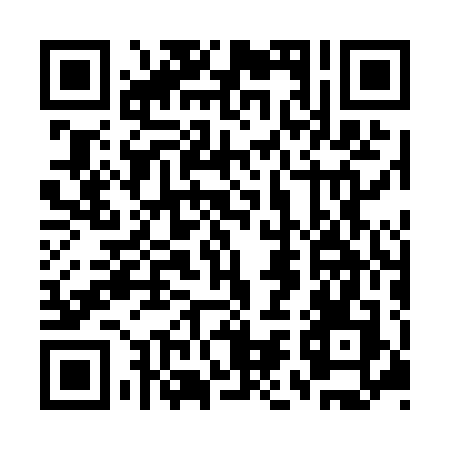 Ramadan times for Steinlager, GermanyMon 11 Mar 2024 - Wed 10 Apr 2024High Latitude Method: Angle Based RulePrayer Calculation Method: Muslim World LeagueAsar Calculation Method: ShafiPrayer times provided by https://www.salahtimes.comDateDayFajrSuhurSunriseDhuhrAsrIftarMaghribIsha11Mon4:324:326:2712:143:176:026:027:5012Tue4:294:296:2412:133:196:036:037:5213Wed4:264:266:2212:133:206:056:057:5414Thu4:244:246:2012:133:216:076:077:5615Fri4:214:216:1712:133:226:096:097:5816Sat4:194:196:1512:123:236:116:118:0017Sun4:164:166:1312:123:246:126:128:0218Mon4:134:136:1012:123:266:146:148:0419Tue4:114:116:0812:113:276:166:168:0620Wed4:084:086:0512:113:286:186:188:0821Thu4:054:056:0312:113:296:206:208:1022Fri4:024:026:0112:113:306:216:218:1323Sat4:004:005:5812:103:316:236:238:1524Sun3:573:575:5612:103:326:256:258:1725Mon3:543:545:5412:103:336:276:278:1926Tue3:513:515:5112:093:346:296:298:2127Wed3:483:485:4912:093:356:306:308:2328Thu3:453:455:4612:093:366:326:328:2629Fri3:423:425:4412:083:376:346:348:2830Sat3:403:405:4212:083:386:366:368:3031Sun4:374:376:391:084:397:377:379:331Mon4:344:346:371:084:407:397:399:352Tue4:314:316:351:074:417:417:419:373Wed4:284:286:321:074:427:437:439:404Thu4:244:246:301:074:437:447:449:425Fri4:214:216:271:064:447:467:469:456Sat4:184:186:251:064:457:487:489:477Sun4:154:156:231:064:467:507:509:498Mon4:124:126:201:064:477:527:529:529Tue4:094:096:181:054:487:537:539:5510Wed4:064:066:161:054:487:557:559:57